Mon portait chinois : Moi, AhmadouSi j’étais une couleur,Si j’étais un instrument
de musique,Si j’étais un animal,je serais  le bleu.je serais  le djembé fola.je serais lion dans la forêt.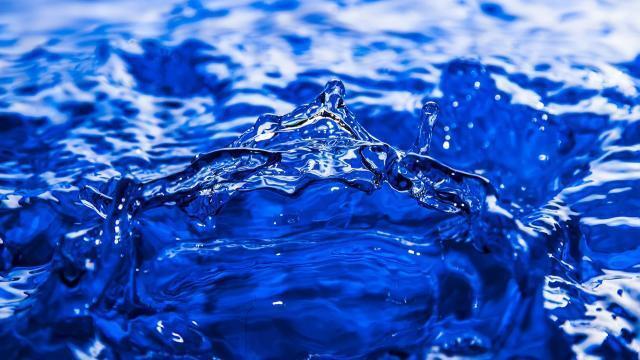 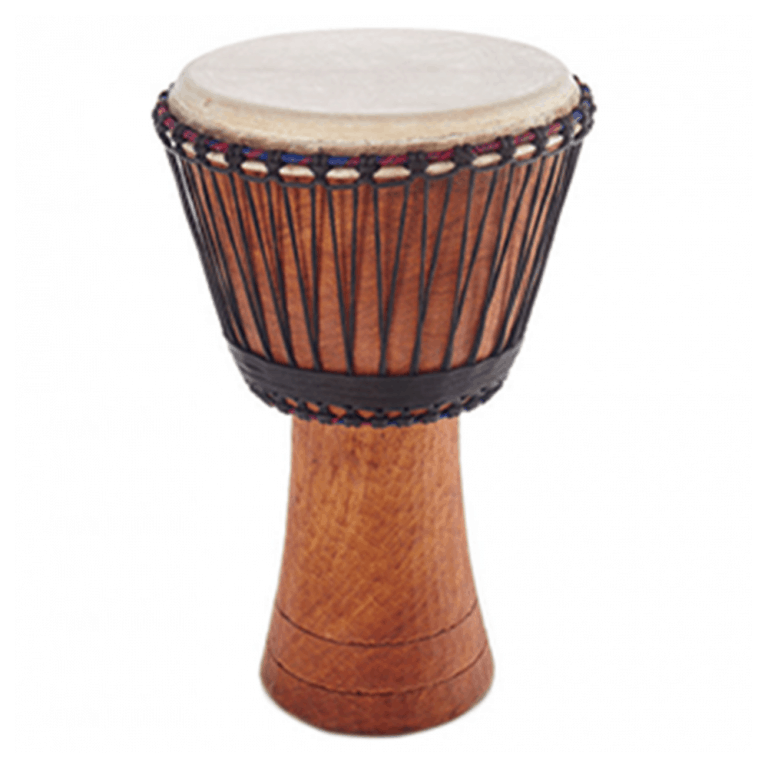 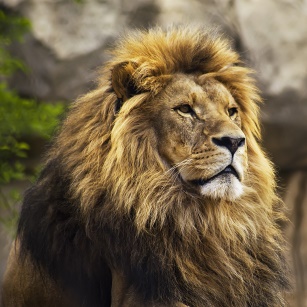 Si j’étais une plante,Si j’étais un sport,Si j’étais un artiste,je serais une fleur.je serais le footje serais un chanteur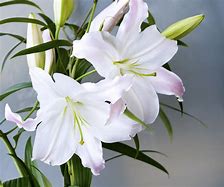 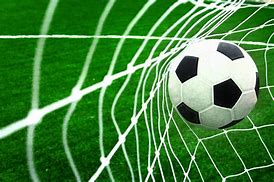 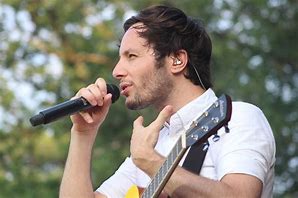 Si j’étais un mot,Si j’étais un moment, Si j’étais une ville,je serais « sac ».je serais la nuit.je serais Noisy.